Committee : International Committee of Red Cross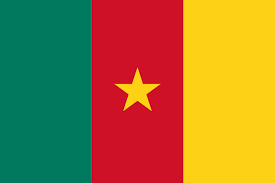 Topic : Stabilizing the distribution of medical assistance in Afghanistan's conflict post-pandemicCountry : CameroonDelegate : Öykü Aksen, ENKA Technical SchoolsRed CrossThe International Red Cross and Red Crescent Movement is an international humanitarian movement with approximately 97 million volunteers, members and staff from all around the World, which was founded to protect human life and health to ensure for all human beings.Red CrescentThe Red Crescent emblem was first used by ICRC volunteers during the armed conclict of 1876- 1878 between  the Ottoman Empire and the Russian Empire. The symbol was officially adopted in 1929, and so far 33 states in the Muslim world have recognized it. In common with the official promotion of the red cross symbol as a colour-reversal of the Swiss flag (rather than a religious symbol), the red crescent is similarly presented as being derived from a colour-reversal of the flag of the Ottoman Empire.Red Cross on CameroonWe would like to say that as Cameroon we support the Red Cross and Red Crescent formations. We would like to appreciate the work done and express our gratitude for the help given to us. The world is going through a difficult time. Epidemics, unfortunately, do not listen to status. For these reasons, we support unity and solidarity.Red Crossss on AfghanistanICRC has helped and supported Afghanistan for a long time. This aid been discounted as a result of unfortunate events that hava been experienced for a while. As Cameroon we think that this is a matter of humanity and we invite Red Cross to help Afghanistan.https://en.wikipedia.org/wiki/International_Red_Cross_and_Red_Crescent_Movementhttps://www.icrc.org/en/where-we-work/asia-pacific/afghanistan